MISA CON NENOS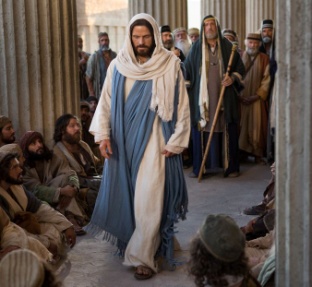 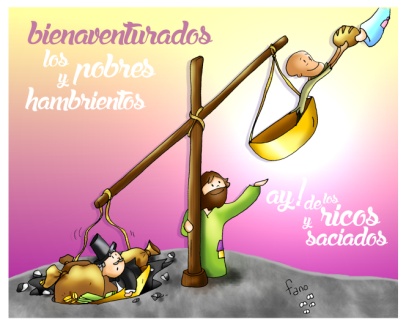 17 de febreiro de 2019T. Ordinario - 6º CS. LUCAS 6, 17. 20-26: “Benaventurados os pobres. Ai de vós, os ricos”.MENSAXE: Benaventurados os pobres e os famentos. Ai dos ricos e saciados!1. ACOLLIDAIrmáns e irmás: Cada domingo reunímonos, como crentes, para celebrar o amor de Deus na Eucaristía. No Evanxeo de hoxe Xesús dinos que quere que sexamos felices de verdade, e dános o programa das benaventuranzas como o camiño que nos conduce á felicidade auténtica. Ser felices, benaventurados, non sempre é fácil e ás veces sentimos a tentación de buscar só a nosa felicidade, esquecéndonos dos pobres, dos que pasan fame ou dos que choran. Aprendamos a lección: non busquemos o que a longo prazo nos entristece, senón o que nos faga felices de verdade.(Saímos co cartel de Fano deste domingo)No nome do Pai... Que Xesús que veu consolarnos e ensinarnos o camiño da felicidade, sexa convosco. 2.PERDÓNCon frecuencia non buscamos o que nos dá a verdadeira felicidade, por iso pedimos perdón.-Pola nosa pasividade ante o fame, a falta do necesario que viven millóns de irmáns nosos. Señor, ten piedade de nós.-Porque con frecuencia quedamos só en bos desexos ou accións illadas, sen cambiar o noso estilo de vida insolidario. Cristo, ten piedade de nós.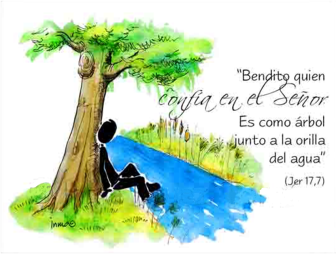 -Pola nosa espiritualidade non comprometida nos problemas sociais do mundo. Señor, ten piedade de nós.3.MONICIÓN ÁS LECTURASAs tres lecturas que imos escoitar son unha invitación a poñer a nosa confianza en Deus. Na primeira escoitaremos como o pecharnos en nós mesmos produce esquecemento de Deus. Na segunda san Paulo recórdanos unha cousa importantísima: todo o que fagamos está moi ben, pero o máis importante é que Xesús Resucitou. E finalmente no Evanxeo, escoitaremos o programa que Xesús quere para a nosa vida, un programa de catro puntos que, de cumprilos, lévanos á felicidade. Escoitemos con atención.4.PETICIÓNS Porque nos sentimos débiles e necesitados, presentámoslle, ao Señor, a nosa oración dicindo: -Que confiemos en ti, Señor.1.- Polos que na Igrexa ocupan cargos de responsabilidade, para que escoiten a voz dos máis sinxelos. Oremos.2.- Polos pobos que sofren a traxedia do fame, para que lles axudemos a alcanzar unha vida digna, como é o desexo de Deus. Oremos.3.- Polos gobernantes da terra, para que promovan a xustiza e o desenvolvemento sostido. Oremos.4.- Polos que habitamos esta terra marabillosa, para que a coidemos, non a destruamos e loitemos polos dereitos de todos. Oremos.5.- Por todos os que seguimos a Xesús, para que vivamos en harmonía coa natureza, coidémola, defendámola e consintamos como casa de todos. Oremos.6.- Por nós, para que non poñamos o noso corazón no diñeiro ou no poder senón que o abramos a Deus. Oremos.7.- Para que nos sintamos como árbores plantadas ao bordo do río coa sorte de ter fe en Deus. Oremos.
Ti que nos chamas a ser felices fai que nos apoiemos en ti e nos deixemos enchoupar polo teu Espírito. Por XCNS.5. OFRENDAS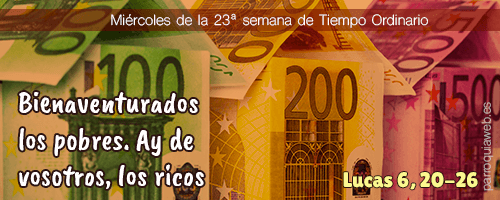 CARTEL CON 4 PALABRAS (ricos, saciados, perseguidores, burladores) +AI!: Señor nós queremos ir contracorrente á hora de buscar a felicidade, é dicir, queremos buscar en cada situación a túa presenza e  fortaleza que ti nos dás.UN CORAZÓN VERMELLO: Dános, Señor, un corazón de pobre, que non nos enchan as cousas materiais senón que teñamos fame de ti, que acudamos cada domingo á eucaristía porque necesitamos a túa Palabra e o teu Pan.PAN E O VIÑO: Finalmente, co pan e o viño traemos a ofrenda que, coa túa forza e a túa poder, converterase nun momento feliz a Eucaristía: a túa presenza real e misteriosa na consagración. Acéptaos, Señor, e que nunca nos falte para seguir andando polos teus camiños. 6. VIDEOS 6º ORDINARIO-C-Os benaventurados, reflexión: https://www.youtube.com/watch?time_continue=3&v=Lpuff6-Zr2A-Lucas 6:24-42, película: https://www.youtube.com/watch?v=gI0h11uWAjM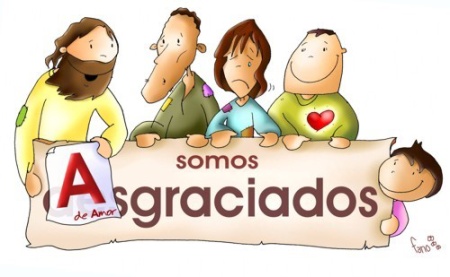 7. SUXESTIÓNS: -Dialogamos sobre o camiño de Xesús para ser felices e facer felices aos demais. Preguntámonos se é fácil ou difícil, se é o camiño que seguen os que vemos na tele ou nas redes sociais… Vemos que cousas nos atan e non somos capaces de compartir ou deixar.-Dous nenos con mochilas reparten uns pergamiños que son o segredo para unha vida feliz: “CONFÍA EN DEUS”. Repártenllos aos nenos para que llos entreguen aos seus pais, avós ou amigos…. Convén que sexan pergamiños pequeniños para que despois o poidan traer na carteira ou no peto.-Poderíase comezar un diálogo evocando experiencias duras de enfermidade, de algo que che saíu mal, damorte dun ser querido, etc. e dicir ata que punto confiaches en Deus ou te enfadaches con el. -Buscade en youtube a letra de “Benaventuranzas”, unha canción do musical “33” sobre a vida de Xesús e comentádea.-Nós debemos facer o que Xesús facía e por iso debemos estar cos pobres, axudándoos no que poidamos. Porque os cristiáns pensamos que todas as persoas son iguais e por iso, non hai dereito a que haxa persoas que non teñan para comer ou non teñan onde vivir. Esa é a nosa misión como Igrexa. Que se fai na túa parroquia polos pobres? Que podes compartir ti con eles ou con alguén que sofre por algo? 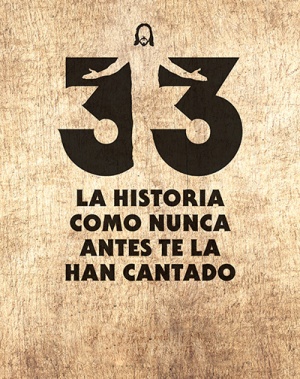 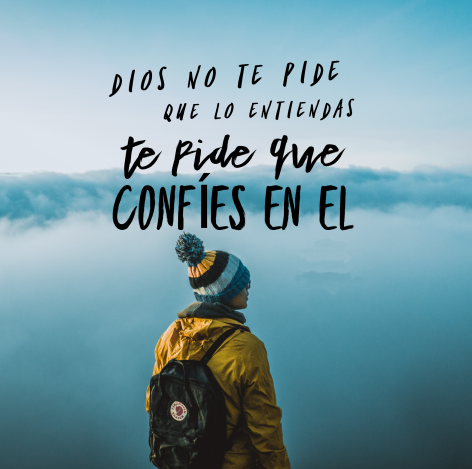 